Images collected of Nurses serving during the First World War 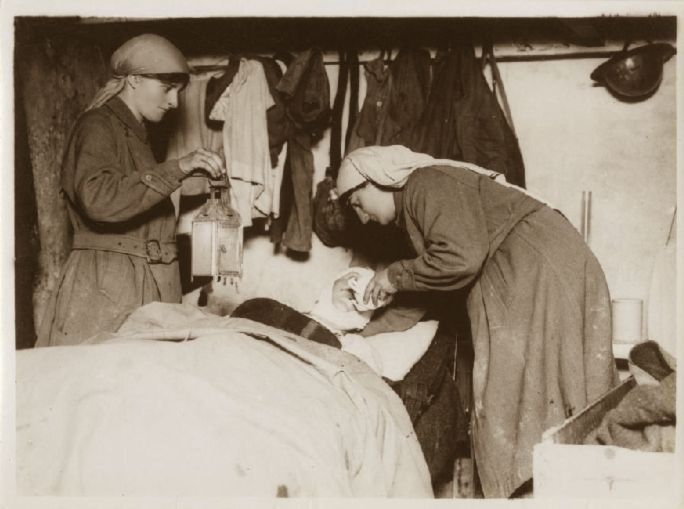 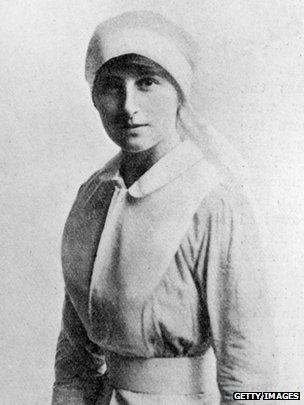 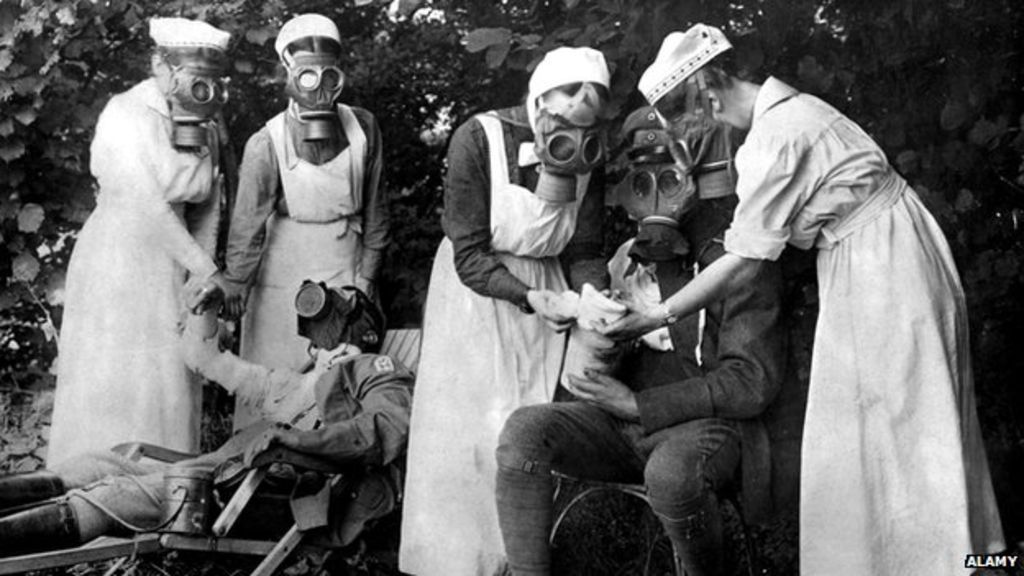 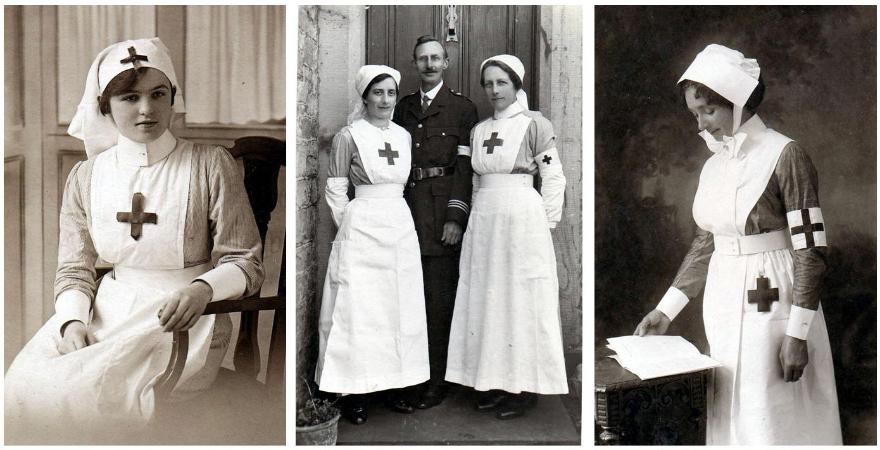 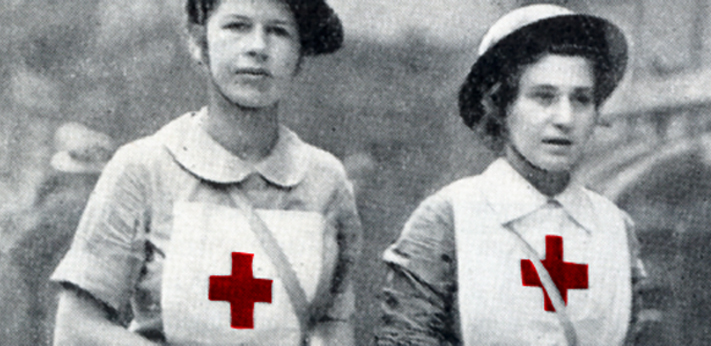 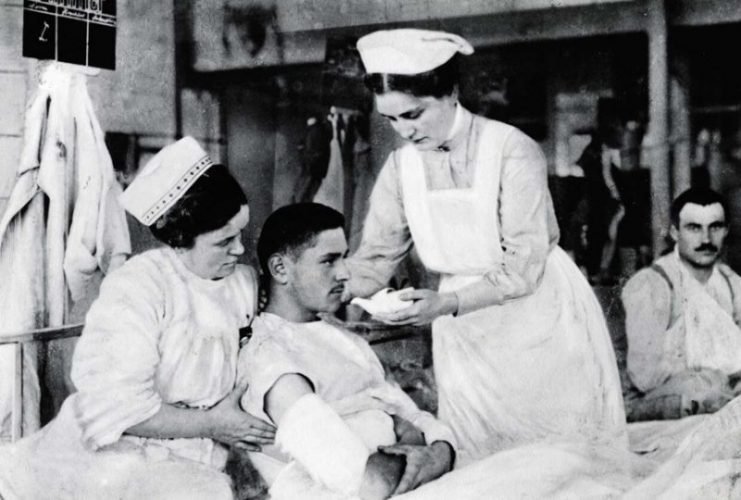 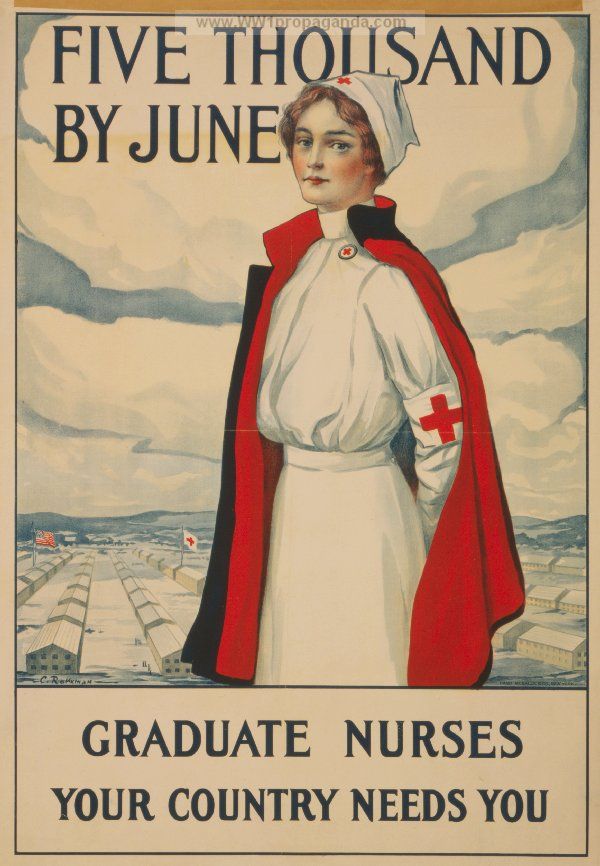 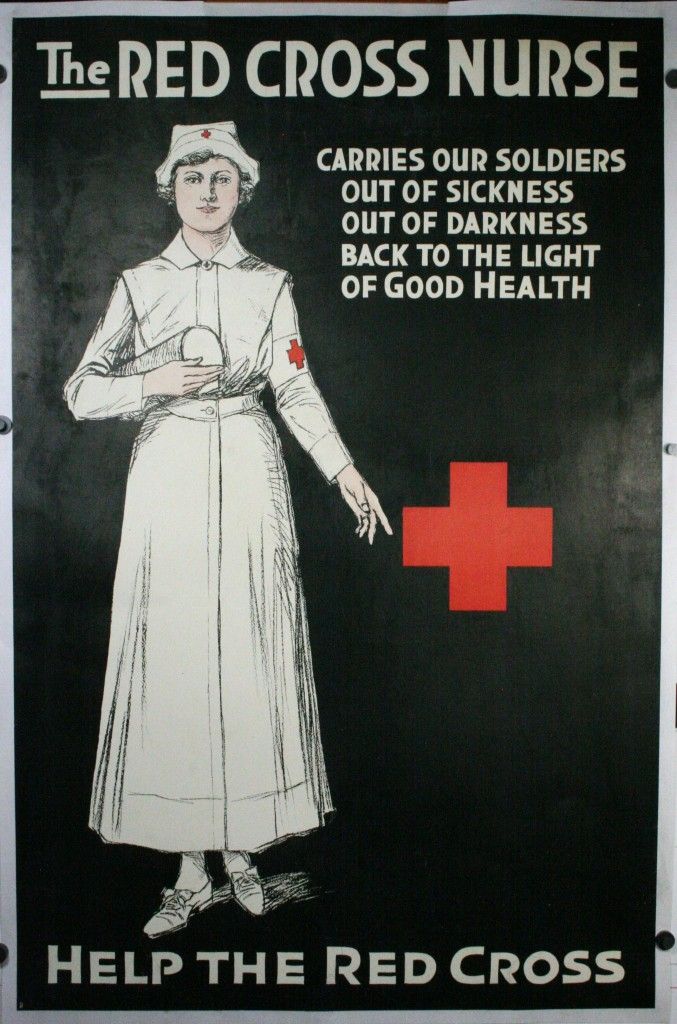 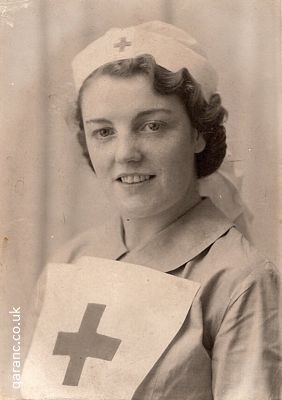 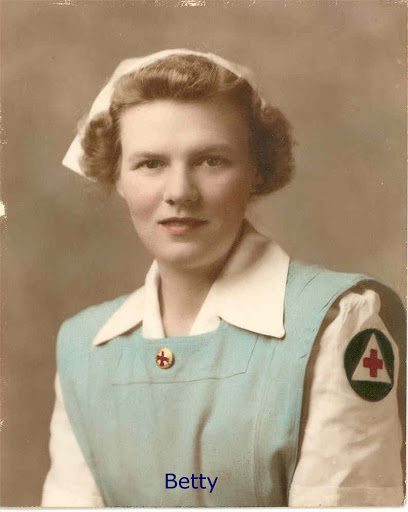 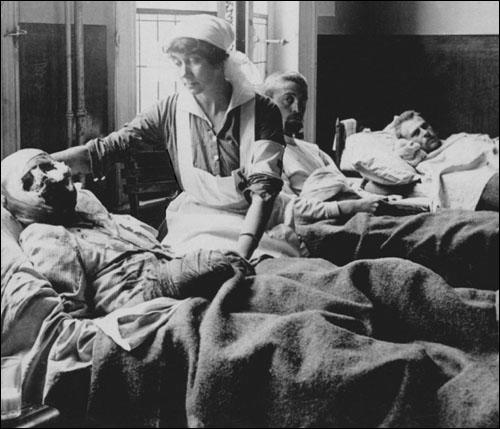 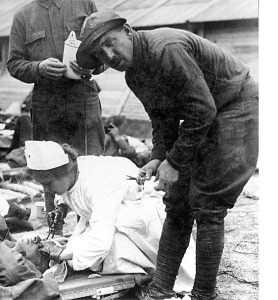 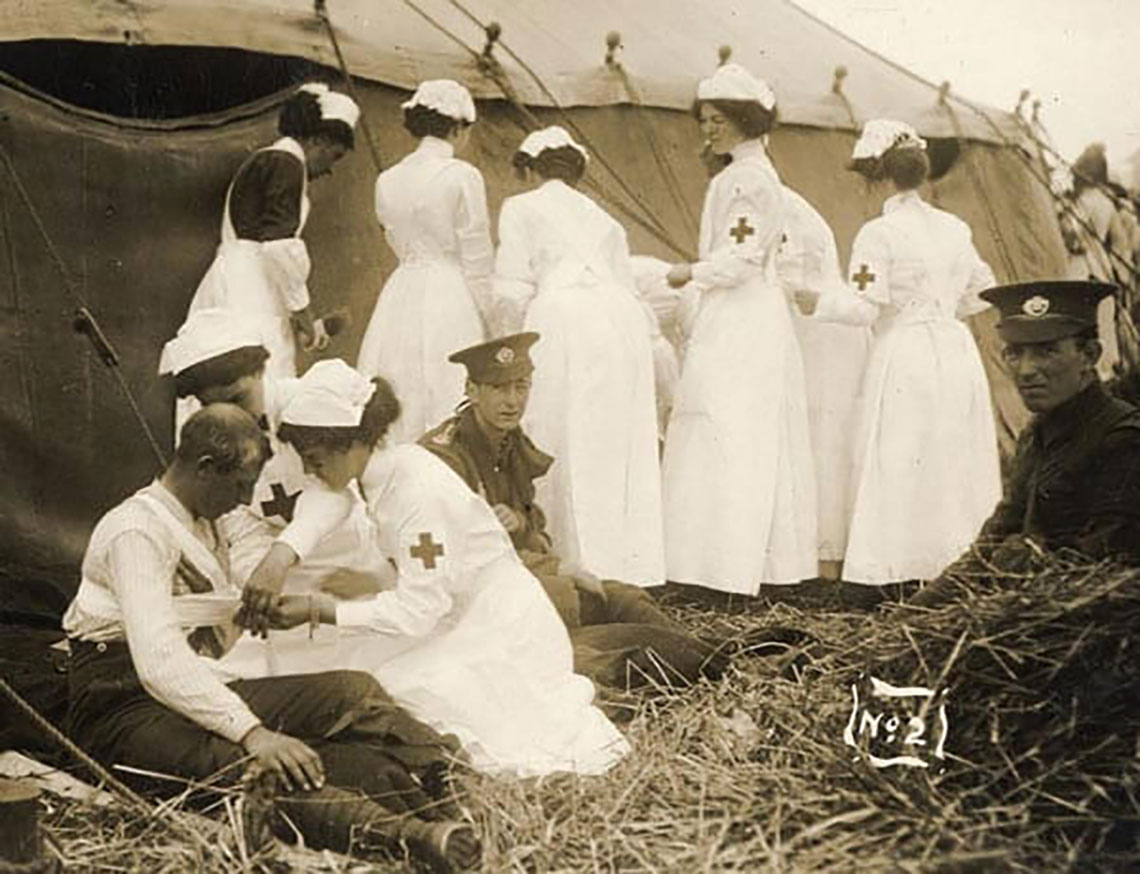 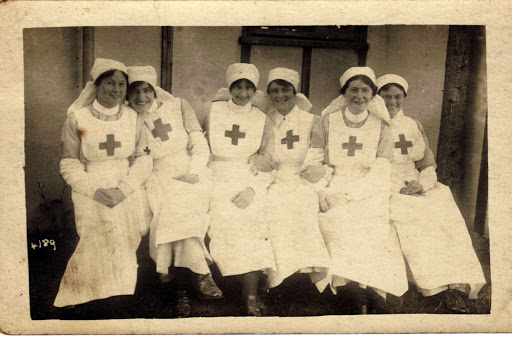 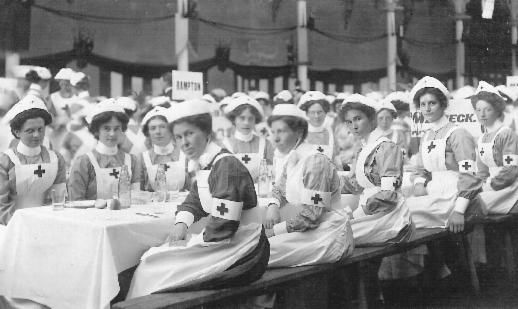 